EXPENSE VOUCHEREXPENSE VOUCHEREXPENSE VOUCHEREXPENSE VOUCHEREXPENSE VOUCHEREXPENSE VOUCHEREXPENSE VOUCHEREXPENSE VOUCHEREXPENSE VOUCHEREXPENSE VOUCHEREXPENSE VOUCHEREXPENSE VOUCHEREXPENSE VOUCHEREXPENSE VOUCHEREXPENSE VOUCHEREXPENSE VOUCHEREXPENSE VOUCHER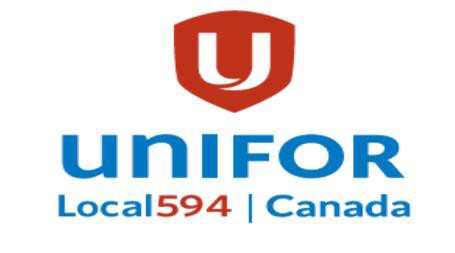 Unifor Local 594200 Hodsman RdREGINA, SK.306.721.4403Return form to Kaleena Baulin in the Lab or email to treasurer@unifor594.com.Unifor Local 594200 Hodsman RdREGINA, SK.306.721.4403Return form to Kaleena Baulin in the Lab or email to treasurer@unifor594.com.Unifor Local 594200 Hodsman RdREGINA, SK.306.721.4403Return form to Kaleena Baulin in the Lab or email to treasurer@unifor594.com.Unifor Local 594200 Hodsman RdREGINA, SK.306.721.4403Return form to Kaleena Baulin in the Lab or email to treasurer@unifor594.com.Unifor Local 594200 Hodsman RdREGINA, SK.306.721.4403Return form to Kaleena Baulin in the Lab or email to treasurer@unifor594.com.Unifor Local 594200 Hodsman RdREGINA, SK.306.721.4403Return form to Kaleena Baulin in the Lab or email to treasurer@unifor594.com.FOR OFFICE USE ONLYFOR OFFICE USE ONLYFOR OFFICE USE ONLYFOR OFFICE USE ONLYUnifor Local 594200 Hodsman RdREGINA, SK.306.721.4403Return form to Kaleena Baulin in the Lab or email to treasurer@unifor594.com.Unifor Local 594200 Hodsman RdREGINA, SK.306.721.4403Return form to Kaleena Baulin in the Lab or email to treasurer@unifor594.com.Unifor Local 594200 Hodsman RdREGINA, SK.306.721.4403Return form to Kaleena Baulin in the Lab or email to treasurer@unifor594.com.Unifor Local 594200 Hodsman RdREGINA, SK.306.721.4403Return form to Kaleena Baulin in the Lab or email to treasurer@unifor594.com.Unifor Local 594200 Hodsman RdREGINA, SK.306.721.4403Return form to Kaleena Baulin in the Lab or email to treasurer@unifor594.com.Unifor Local 594200 Hodsman RdREGINA, SK.306.721.4403Return form to Kaleena Baulin in the Lab or email to treasurer@unifor594.com.CHEQUE #:    	 DATE ISSUED:    	CHEQUE #:    	 DATE ISSUED:    	CHEQUE #:    	 DATE ISSUED:    	CHEQUE #:    	 DATE ISSUED:    	NAMEDATEDATEDATEDATEAMOUNTAMOUNTAMOUNTREASON/PURPOSEREASON/PURPOSEREASON/PURPOSEREASON/PURPOSEREASON/PURPOSEREASON/PURPOSEREASON/PURPOSEREASON/PURPOSEREASON/PURPOSESUPPLIESMILEAGE  $0.50/km  $0.50/km  $0.50/km  $0.50/km  $0.50/km  $0.50/km  $0.50/km  $0.50/km  $0.50/kmMISC.OTHERTOTAL:TOTAL:TOTAL:TOTAL:LOST WAGESLOST WAGESLOST WAGESLOST WAGESLOST WAGESLOST WAGESLOST WAGESLOST WAGESLOST WAGESLOST WAGESREASON/PURPOSEREASON/PURPOSEREASON/PURPOSEREASON/PURPOSEREASON/PURPOSEREASON/PURPOSEREASON/PURPOSEDATEDATEHOURSHOURSRATE/HR.RATE/HR.TOTALTOTALTOTALTOTALWAGES GRAND TOTAL:WAGES GRAND TOTAL:WAGES GRAND TOTAL:WAGES GRAND TOTAL:WAGES GRAND TOTAL:WAGES GRAND TOTAL:PER DIEM NUMBERS OF DAYSPER DIEM NUMBERS OF DAYSPER DIEM NUMBERS OF DAYSPER DIEM NUMBERS OF DAYSPER DIEM NUMBERS OF DAYSPER DIEM NUMBERS OF DAYSPER DIEM NUMBERS OF DAYSPER DIEM NUMBERS OF DAYSPER DIEM NUMBERS OF DAYSPER DIEM NUMBERS OF DAYSPER DIEM NUMBERS OF DAYSPER DIEM NUMBERS OF DAYSREASON/PURPOSEREASON/PURPOSEREASON/PURPOSEREASON/PURPOSEREASON/PURPOSEPER DIEM NUMBERS OF DAYSPER DIEM NUMBERS OF DAYSPER DIEM NUMBERS OF DAYSPER DIEM NUMBERS OF DAYSPER DIEM NUMBERS OF DAYSPER DIEM NUMBERS OF DAYSPER DIEM NUMBERS OF DAYSPER DIEM NUMBERS OF DAYSPER DIEM NUMBERS OF DAYSPER DIEM NUMBERS OF DAYSPER DIEM NUMBERS OF DAYSPER DIEM NUMBERS OF DAYSIN TOWNIN TOWNIN TOWNIN TOWNIN TOWNIN TOWNIN TOWNOUT OF TOWNOUT OF TOWNOUT OF TOWNOUT OF TOWNOUT OF TOWN$28.09 x DAYS$28.09 x DAYS$28.09 x DAYSTOTAL $TOTAL $TOTAL $TOTAL $$107.86 x DAYS$107.86 x DAYS$107.86 x DAYS$107.86 x DAYSTOTALPER DIEM SUBTOTAL:PER DIEM SUBTOTAL:PER DIEM SUBTOTAL:PER DIEM GRAND TOTAL:PER DIEM GRAND TOTAL:PER DIEM GRAND TOTAL:FOR OFFICE USE ONLYFOR OFFICE USE ONLYFOR OFFICE USE ONLYFOR OFFICE USE ONLYFOR OFFICE USE ONLYFOR OFFICE USE ONLYFOR OFFICE USE ONLYFOR OFFICE USE ONLYFOR OFFICE USE ONLYFOR OFFICE USE ONLYFOR OFFICE USE ONLYFOR OFFICE USE ONLYFOR OFFICE USE ONLYFOR OFFICE USE ONLYFOR OFFICE USE ONLYFOR OFFICE USE ONLYFOR OFFICE USE ONLYCHEQUE TOTAL:CHEQUE TOTAL:CHEQUE TOTAL:TREASURER:TREASURER:TREASURER:Rev. Sept 13, 2016Rev. Sept 13, 2016Rev. Sept 13, 2016Rev. Sept 13, 2016Rev. Sept 13, 2016Rev. Sept 13, 2016Rev. Sept 13, 2016Rev. Sept 13, 2016Rev. Sept 13, 2016Rev. Sept 13, 2016Rev. Sept 13, 2016Rev. Sept 13, 2016Rev. Sept 13, 2016Rev. Sept 13, 2016Rev. Sept 13, 2016Rev. Sept 13, 2016Rev. Sept 13, 2016